Domanda di partecipazione/ Formular de înscrierePremio Letterario Internazionale Corona/Premiul Literar Internazional CoroanaIndetto e organizzato da/Anunţat şi organizat de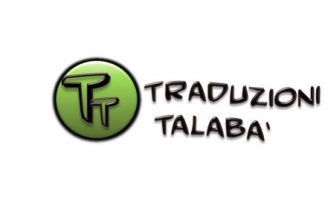 Il/La sottoscritto/a / Subsemnatul/a_____________________________________________Pseudonimo/Pseudonim______________________________________________________Indirizzo/Adresă_____________________________________________________________Città/ Localitate, CAP/CP______________________________________________________Telafono/Telefon____________________________________________________________E-mail_____________________________________________________________________Nazionalità/Nazionalitate______________________________________________________Sez/Secț A  Opera in concorso/ Opera în competiție_________________________________Sez/Secț B  Opera in concorso/ Operă în competiție_________________________________Sez/Secț C  Libro di poesie/ Carte de poezii________________________________________Sez/Secț D Fotografia/Fotografie________________________________________________ ______________________________________________________________________________________________________________________________________________________ Il/La sottoscritto/a / Subsemnatul/a______________________________________________dichiara di aver preso la visione del regolamento e vuole aderire alla III edizione del Premio Letterario Internazionale Corona/declară că a citit regulamentu lşi vrea să participe la III edizie a Premiului Literar Internaţional. “Corona” 
Dichiara che l’opera presentata è frutto esclusivo del suo ingegno/declară că lucrarea prezentată este rezultatul exclusiv  al talentului său.Dichiara di aver allegato in: contanti  □ , postepay □, bonifico □,  la quota di___________/ Declară că a atașat: Postepay □, transfer bancar □, Western Union □  , suma de ____________.Autorizza ai sensi della legge 675/96, l'utilizzo ed il trattamento dei propri dati con le modalità e finalità di cui al citato art. 12del regolamento del concorso/ Autorizează în conformitate cu legea 675/96, folosirea și tratarea propriilor date cu modalităţile si finalităţile conform aliniatului articolului 12 din regulamentul concursului.Data_____________ In Fede – Firmato/ Încredință - Semnat ________________________